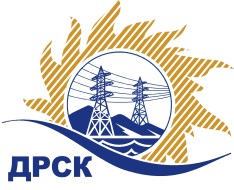 Акционерное Общество«Дальневосточная распределительная сетевая  компания»ПРОТОКОЛ № 570/УР-ВП по выбору победителя открытого электронного запроса предложений на право заключения договора на выполнение работ  «Капитальный ремонт ЗиС:ПС Солнечная» для нужд филиала АО «ДРСК» «Хабаровские электрические сети»  (закупка 2514 раздела 1.1. ГКПЗ 2017 г.)  ЕИС № 31705355020 (МСП)Форма голосования членов Закупочной комиссии: очно-заочная.ПРИСУТСТВОВАЛИ: 10 членов постоянно действующей Закупочной комиссии ОАО «ДРСК»  1-го уровня.ВОПРОСЫ, ВЫНОСИМЫЕ НА РАССМОТРЕНИЕ ЗАКУПОЧНОЙ КОМИССИИ: Об утверждении результатов процедуры переторжки.Об итоговой ранжировке заявок.О выборе победителя запроса предложений.РЕШИЛИ:По вопросу № 1Признать процедуру переторжки состоявшейсяУтвердить окончательные цены заявок участниковПо вопросу № 2Утвердить итоговую ранжировку заявокПо вопросу № 3Планируемая стоимость закупки в соответствии с ГКПЗ: 1 742 004,00 руб., без учета НДС;   2 055 564,72 руб., с учетом НДС.Признать победителем запроса предложений на право заключения договора на выполнение «Капитальный ремонт ЗиС:ПС Солнечная» для нужд филиала АО «ДРСК» «Хабаровские электрические сети» участника, занявшего первое место в итоговой ранжировке по степени предпочтительности для заказчика: ЗАО «Дальпромсервис» г. Комсомольск-на-Амуре на условиях: стоимость предложения 1 412 751.00 руб. без НДС, 1 667 046.18 руб. с НДС. Условия оплаты: в течение 30 календарных дней с даты  подписания справки о стоимости выполненных работ КС-3 на основании счета, выставленного Подрядчиком. Срок выполнения работ: 11.09.2017 – 24.11.2017 г. Гарантия на своевременное и качественное выполнение работ, а также на устранение дефектов, возникших по вине Подрядчика, составляет 24 месяцев с момента приемки выполненных работ. Срок действия оферты до 20.11.2017.Секретарь Закупочной комиссии 1 уровня  		                                       М.Г.ЕлисееваЧувашова О.В.(416-2) 397-242г.  Благовещенск«23» августа 2017№ п/пНаименование участникаОсновная заявка без НДСОсновная заявка с НДСУлучшенная заявка без НДСУлучшенная заявка с НДС1ООО «Ремонтно-Строительная организация» 
ИНН/КПП 2724183909/272401001 
ОГРН 11327240115731730105.121730105.121549374.921549374.922ЗАО "Дальпромсервис" 
ИНН/КПП 2703005782/270301001 
ОГРН 10227005277171727881.002038899.581412751.001667046.183ООО "Реконструкция" 
ИНН/КПП 2703042417/270301001 
ОГРН 10727030051001728751.002039926.181637482.001932228.76Место в предварительной ранжировкеНаименование участника и его адресЦена заявки  на участие в закупке, руб. без НДСЦена заявки  на участие в закупке, руб.с НДСИтоговая оценка предпочтительности заявок1 местоЗАО «Дальпромсервис» г. Комсомольск-на-Амуре1412751.001667046.181,352 местоООО «Ремонтно-Строи-тельная организация» г. Хабаровск1549374.921549374.921,003 местоООО «Реконструкция» г. Комсомольск-на-Амуре1637482.001932228.760,77